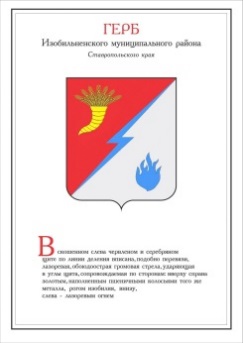 ДУМА ИЗОБИЛЬНЕНСКОГО городского округаСТАВРОПОЛЬСКОГО КРАЯПЕРВОГО СОЗЫВАРЕШЕНИЕ01 марта 2019 года                   г. Изобильный                                      №251О внесении изменений в Положение о приватизации муниципального имущества Изобильненского городского округа Ставропольского края, утвержденное решением Думы Изобильненского городского округа Ставропольского края от 29 июня 2018 года №146В соответствии с пунктами 29, 47 части 2 статьи 30, частью 4 статьи 45 Устава Изобильненского городского округа Ставропольского краяДума Изобильненского городского округа Ставропольского края РЕШИЛА:1. Внести в Положение о приватизации муниципального имущества Изобильненского городского округа Ставропольского края, утвержденное решением Думы Изобильненского городского округа Ставропольского края от 29 июня 2018 года №146, следующие изменения:1.1. в пункте 1.2. слова «и условия» исключить;1.2. в абзаце первом подпункта «а» пункта 2.1. слова «и условия» исключить;1.3. подпункт «д» пункта 2.1. исключить;1.4. пункт 2.3. изложить в следующей редакции:«2.3. К компетенции администрации городского округа в сфере приватизации муниципального имущества относится принятие муниципальных правовых актов: а) об условиях приватизации, изменении или отмене условий приватизации;б) о предоставлении рассрочки оплаты муниципального имущества, сроках ее предоставления и порядке внесения платежей в случаях, предусмотренных действующим законодательством.Уполномоченным органом администрации городского округа по исполнению полномочий в сфере приватизации муниципального имущества, является отдел имущественных и земельных отношений администрации Изобильненского городского округа Ставропольского края (далее – Отдел).»;1.5. в подпункте «в» пункта 2.4. слова «решений Думы» заменить словами «распоряжений администрации»;1.6. в пункте 4.1. слова «решением Думы» заменить словами «распоряжением администрации»;1.7. в пункте 4.2. слова «решения Думы» заменить словами «распоряжения администрации»;1.8. в абзаце первом пункта 4.3. слова «Решение Думы» заменить словами «Распоряжение администрации»;1.9. в абзаце первом пункта 4.4. слова «решением Думы» заменить словами «распоряжением администрации»;1.10. в пункте 4.5. слова «решения Думы» заменить словами «распоряжения администрации».2. Настоящее решение вступает в силу со дня его официального опубликования (обнародования). Председатель Думы Изобильненского городского округа Ставропольского краяГлава Изобильненскогогородского округаСтавропольского краяА.М. РоговВ.И. Козлов